Resum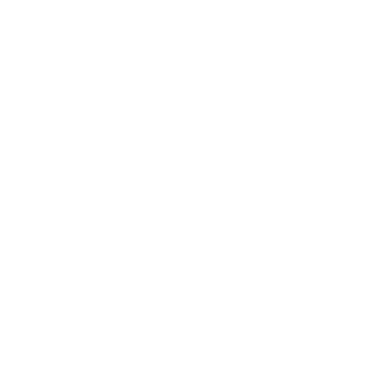 Us confirmem que la vostra sol·licitud d’accés a la informació pública ha estat estimada. També us informem de com accedir a la informació o us la lliurem directament. Benvolgut/da:Us confirmo que, en data __/__/20..., l’Ajuntament ... va rebre la vostra sol·licitud d’accés a la informació pública següent:  Us informo que:... ha analitzat la sol·licitud i no ha apreciat conflictes o restriccions i, per tant, ha estat acceptada.La informació és un bé públic i no la podem divulgar, reproduir o utilitzar per a finalitats que puguin causar un perjudici. Qualsevol acció que fem amb aquesta informació ha de complir la normativa de protecció de dades, protecció intel·lectual o industrial, també per als serveis, béns i valors públics. La informació lliurada està subjecte a la llicència d’ús següent: ...Si en la informació lliurada apareixen dades de terceres persones, heu de complir la llei de protecció de dades per garantir la seva privacitat i seguretat. La informació o enllaços que us lliurem és/són: ......Qui us pot ajudar? Si teniu qualsevol dubte o necessiteu aclariments, podeu contactar amb ... al ...@....comQuè podeu fer si no esteu d’acord amb la resposta?Podeu presentar un recurs exposant els arguments que considereu oportuns. Per fer-ho, teniu l’opció següent: Normativa aplicable Dret accés informació pública. Article 18 de la Llei 19/2014, de 29 de desembre, de transparència, accés a la informació pública i bon govern (LTC). Estimació de la resolució. Article 34.8 de la LTC. Notificació estimatòria de la sol·licitud. Article 73.1 del Decret 8/2021, de 9 de febrer.Format de la informació sol·licitada. Article 74 del Decret 8/2021, de 9 de febrer. Garanties d’ús de la informació pública reutilitzable. Article 75 del Decret 8/2021, de 9 de febrer. CàrrecSignatura electrònicaQuina opció és?Reclamació davant la Comissió En què consisteix?És un procediment gratuït que permet reclamar que s’ha vulnerat el dret d’accés a la informació pública.Quin termini teniu per presentar-lo?1 mes (a comptar de data a data) a partir de la notificació d’aquesta comunicació. On podeu presentar-lo?A la Comissió.